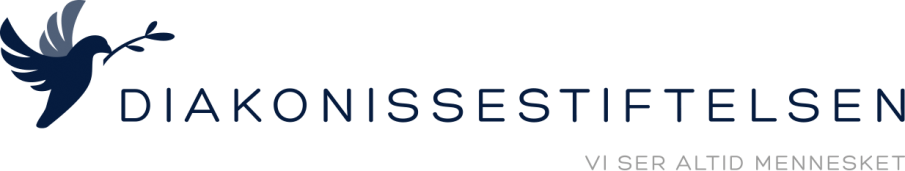 Guide Obligatorisk studieaktivitet 1. Studiefaglige SamtaleDet er hensigten, at du som studerende skal have mulighed for dels at sætte dine egne ønsker for arbejdsforhold og -indsats i relation til uddannelsesinstitutionens krav dels at komme med dine ønsker for og ideer til dit eget fortsatte studieforløb. På baggrund af dine overvejelser udarbejdes et skriftligt oplæg på 1-2 sider, der redegør for, hvad du især ønsker at tale med underviseren/studievejlederen om under Den studiefaglige Samtale. Samtalen bør tage udgangspunkt i følgende fokusområder:Hvordan studerer du?Prøv at se nøgternt og kritisk på dig selv.Hvordan har du organiseret dit studiefaglige arbejde? Hvordan bærer du dig ad med at leve op til de krav, som studiet stiller?Hvilket overblik har du over studiet som helhed?Hvordan ser din egen deltagelse ud?Hvilke overvejelser gør du dig for at skabe sammenhæng mellem det, der sker i praktikken, og det der sker på skolen?Hvad kan du forbedre? Hvis du skulle give dig selv nogle gode råd - hvad skulle de så gå på? Hvilke nye mål vil du opstille for dine studievaner?Hvad finder du vanskeligt ved 3 K studiet?Spørgsmålet bør bl.a. ses i forhold til:Fagene (herunder praktik).Relationen mellem det der sker i praktikken, og det der sker på skolen.Dine medstuderende og din studiegruppe.Underviserne.Skolen i almindelighed.Dig selv: Hvordan har du det mht. dit valg af studium? Hvordan får du f.eks. studium, arbejde og fritid til at hænge sammen? Fortæl hvordan skolens studiemiljø og undervisningsform passer til dig og din måde at studere på?Trivsel i almindelighed som studerende på skolen.Nævn tre ting, som du er meget tilfreds som studerende på UC Diakonissestiftelsen, 3 K uddannelsen?Nævn tre ting, som du godt kunne ønske dig var anderledes på UC Diakonissestiftelsen, 3 K uddannelsen?Andet.Hvilke andre forhold har betydning for dig i forbindelse med at leve op til de studiefaglige krav, som den professionsrettede 3 K uddannelse stiller til de studerende?Guide 2. Studiefaglige SamtaleSamtalen bør især tage udgangspunkt i følgende fokusområder:Din udvikling siden 1. studiefaglige samtale.Hvilken udvikling mener du selv, du fagligt, personligt og socialt har været igennem siden den 1. studiefaglige samtale. Med andre ord: Hvor var du? Hvor er du nu?Din indsats som studerendePrøv at se nøgternt og kritisk på dig selv?Hvor tilfreds er du med dit eget arbejde og udbytte?Hvordan indfrier du de krav, som uddannelsen stiller?Hvad har du lært om din måde at studere på?Føler du dig rustet fagligt og personligt til den længerevarende praktik?Hvad er dit faglige niveau mht. at skrive bacheloropgave?Hvad mangler du at vide noget om?Hvordan vil du tilegne dig denne viden eller kunnen?Trivsel i almindelighed som studerende på skolen.Nævn tre ting, som du er meget tilfreds som studerende på UC Diakonissestiftelsen, 3 K uddannelsen?Nævn tre ting, som du godt kunne ønske dig var anderledes på UC Diakonissestiftelsen, 3 K uddannelsen?Praktikforløb/ 3 K professionenHvordan har du haft det med dine praktikforløb?Hvordan vil du studere praktikken på 7. semester?Hvilke erfaringer har du fra tidligere praktikforløb med noget, der var svært for dig eller noget du vil gøre anderledes?Har du i dag et billede af, hvad et job som 3 K´er vil kræve af dig?Hvad er du i dag mest usikker på med hensyn til snart at skulle fungere som uddannet 3 K´er?Hvordan har du det med, at du snart er færdiguddannet 3 K´er?AndetHvilke andre forhold har betydning for dig i forbindelse med at leve op til de studiefaglige krav, som en professionsrettet 3 K uddannelse stiller til dig som studerende?Hvis du skulle give dig selv nogle gode råd om at være studerende det sidste år - hvad skulle de gå på?Hvilke nye mål vil du opstille for dit studium?Hvad skal der til - for at du kan nå målene?Revideret juli 2018/ab